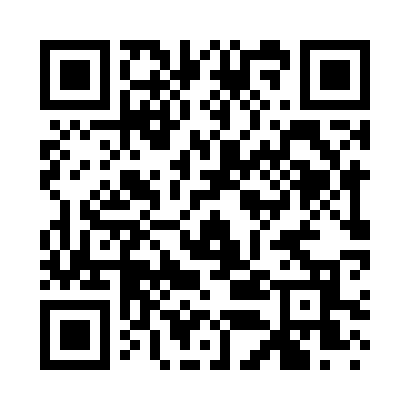 Ramadan times for Cox, Alabama, USAMon 11 Mar 2024 - Wed 10 Apr 2024High Latitude Method: Angle Based RulePrayer Calculation Method: Islamic Society of North AmericaAsar Calculation Method: ShafiPrayer times provided by https://www.salahtimes.comDateDayFajrSuhurSunriseDhuhrAsrIftarMaghribIsha11Mon5:555:557:0212:574:206:536:538:0012Tue5:535:537:0112:574:206:546:548:0113Wed5:525:527:0012:574:216:546:548:0214Thu5:515:516:5812:574:216:556:558:0315Fri5:505:506:5712:564:216:566:568:0416Sat5:485:486:5612:564:216:576:578:0417Sun5:475:476:5412:564:226:576:578:0518Mon5:455:456:5312:554:226:586:588:0619Tue5:445:446:5212:554:226:596:598:0720Wed5:435:436:5112:554:227:007:008:0721Thu5:415:416:4912:544:237:007:008:0822Fri5:405:406:4812:544:237:017:018:0923Sat5:395:396:4712:544:237:027:028:1024Sun5:375:376:4512:544:237:027:028:1125Mon5:365:366:4412:534:237:037:038:1126Tue5:345:346:4312:534:237:047:048:1227Wed5:335:336:4112:534:247:057:058:1328Thu5:325:326:4012:524:247:057:058:1429Fri5:305:306:3912:524:247:067:068:1530Sat5:295:296:3712:524:247:077:078:1531Sun5:275:276:3612:514:247:077:078:161Mon5:265:266:3512:514:247:087:088:172Tue5:255:256:3312:514:247:097:098:183Wed5:235:236:3212:514:247:107:108:194Thu5:225:226:3112:504:257:107:108:205Fri5:205:206:3012:504:257:117:118:206Sat5:195:196:2812:504:257:127:128:217Sun5:175:176:2712:494:257:127:128:228Mon5:165:166:2612:494:257:137:138:239Tue5:155:156:2412:494:257:147:148:2410Wed5:135:136:2312:494:257:157:158:25